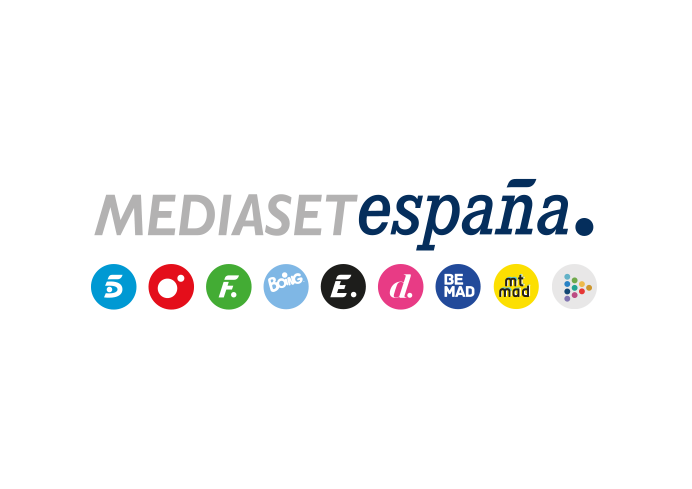 Madrid, 10 de febrero de 2023Divinity estrena ‘Late mi corazón’, serie que narra el romance entre una neurocirujana y su mentorLa aclamada actriz turca Öykü Karayel (‘Ise Yarar Bir Sey’) y Gökhan Alkan (‘Kocamın Ailesi’) protagonizan esta adaptación de la serie surcoreana ‘Dakteoseu’.Intriga, amor, ambición, celos y rivalidades profesionales conviven en la trama argumental principal de esta ficción dirigida por Aytac Cicek, director de ‘Erkenci Kus: Pájaro soñador’.El amor hace que el corazón se le acelere. Este sentimiento se reavivará en Eylül, una brillante neurocirujana, tras reencontrarse años después con Ali Asaf, su profesor de Secundaria y mentor, el hombre del que se enamoró siendo una adolescente, la razón por la que convirtió en médico y con quien trabajará en el mismo hospital. El romance entre ambos, no exento de dificultades, es el eje argumental principal de ‘Late mi corazón’, nueva ficción que Divinity estrenará este lunes 13 de febrero a las 18:15 horas y que estará disponible por adelantado en Mitele PLUS. Öykü Karayel (@imoykukarayel con 2,7M de seguidores en Instagram), galardonada con el premio a la Mejor Actriz del Festival Internacional de Cine del Bósforo en 2017 por su labor en ‘Ise Yarar Bir Sey’, y Gökhan Alkan (@gokhan_alkan con 3,1M de fans en su cuenta de Instagram), que alcanzó la popularidad en Turquía a raíz de su interpretación de Tarik en la serie ‘Kocamın Ailesi’, dan vida al dúo protagonistas en esta adaptación turca de la aclamada serie surcoreana ‘Dakteoseu’.Dirigida por Aytac Cicek, director de la exitosa serie, ‘Erkenci Kus: Pájaro soñador’, ‘Heartbeat’ es un emocionante relato de romance, intriga, tramas médicas, celos y rivalidades profesionales, ambientado en Estambul.Un amor platónico reavivado más de una década despuésLa doctora Eylül Erdem, reputada neurocirujana, se reencuentra con Ali Asaf Denizoglu, el profesor que inspiró su carrera y su primer amor, en el hospital en el que ambos trabajan. Mientras el romance se reaviva entre ambos, la doctora Erdem trata de descubrir al responsable de la muerte de su abuela, que falleció hace varios años en el mismo centro hospitalario durante una intervención quirúrgica. Eylül estuvo muy unida a su abuela, desde que su madre se suicidó y ella se fue a vivir con la anciana a la localidad costera de Marmaris, a orillas del mar Egeo.Es el profesor Ali Asaf, enamorado en secreto de Eylül, quien inspiró a la joven para convertirse en médico. Sin embargo, un malentendido hizo que él fuera expulsado del instituto femenino y se mudara a Estados Unidos. Doce años después, regresa a Turquía para formar parte de la plantilla del hospital de su padre. La profesionalidad y talento de Eylül impresiona tanto a Ali Asaf como a sus rivales, los doctores Oguz Dagçakrak y Selim Can, que se mostrarán hostiles con ella, al igual que Bahar, antigua compañera de la neurocirujana. La vida de Eylül se complica a medida que indaga en la muerte de su abuela, una investigación que cuenta con el apoyo incondicional de Ali Asaf y que la llevará a descubrir oscuros secretos del hospital.Los personajesEylül Erdem (Öykü Karayel)Adicta al trabajo, la doctora Eylül Erdem es una brillante neurocirujana que ha trabajado muy duro para hacerse un nombre dentro de la profesión médica pero en el plano personal su vida está marcada por la tragedia: tras el suicidio de su madre tuvo que mudarse a casa de su abuela, pero cuando esta muere durante una intervención quirúrgica, centra su energía en descubrir la verdad.Ali Asaf Denizoglu (Gökhan Alkan)Carismático, apuesto y extraordinario profesional: así es Ali Asaf, neurocirujano y profesor de Biología. Tras pasar más de una década en Estados Unidos, regresa a su país natal para trabajar en el hospital de su padre, junto a Eylül. Su amor por ella se reavivará mientras le brinda su apoyo.Bahar Tunç (Ege Kökenli)Miembro de una adinerada familia, la doctora Bahar Tunç es la hija de uno de los dueños de hospital. Fue compañera de clase de Eylül, de quien siente celos, con quien siempre revaliza y a quien odia desde que era niña. Es una mujer ambiciosa que no duda en manipular a los demás y que siente gran admiración por Ali Asaf, su antiguo profesor.Oguz Dagçakrak (Burak Ceylan)El mayor rival de Ali Asaf es el doctor Oguz Dagçakrak, un brillante neurocirujano obsesionado con tener más éxito que él. Es un hombre al que le gusta controlar a los demas, especialmente a los más débiles. Le atrae la fortaleza y valía de Eylül, hasta que observa que ella está enamorada de Ali Asaf, un descubrimiento que acrecentará su ambición. Sinan Tunç (Hakan Gerçek)El padre de Bahar es miembro de una estirpe médica, accionista del hospital en el que trabaja su hija. Es un hombre astuto que anhela hacerse con las acciones de Zuyanur, otro de los propietarios de la clínica. Incapaz de aceptar sus propios errores, tiene dificultades para controlar su ira.Selim Can (Fatih Dönmez)Es médico al igual que Ali Asaf, su mejor amigo y confidente. Este hombre elegante y clásico tiene una elevada autoestima: cree que es capaz de obrar milagros gracias a su talento. Lamenta que Ali Asaf haya pasado más de una década trabajando en el extranjero.Fatih Yilmaz (Baris Aytac)Facultativo del hospital, Fatih Yilmaz es uno de los médicos residentes de la unidad de Cirugía General. Estudió Medicina por la presión familiar y no por vocación personal.Esma Sancak (Burcu Türünz)Optimista, vital y amable, Esma es la mejor amiga de Eylül y su compañera de piso. La joven es dueña de una cafetería, a la que acuden asiduamente los los médicos del hospital.